Художественно-техническое описание внешнего видаСП Вектор Деми  15.021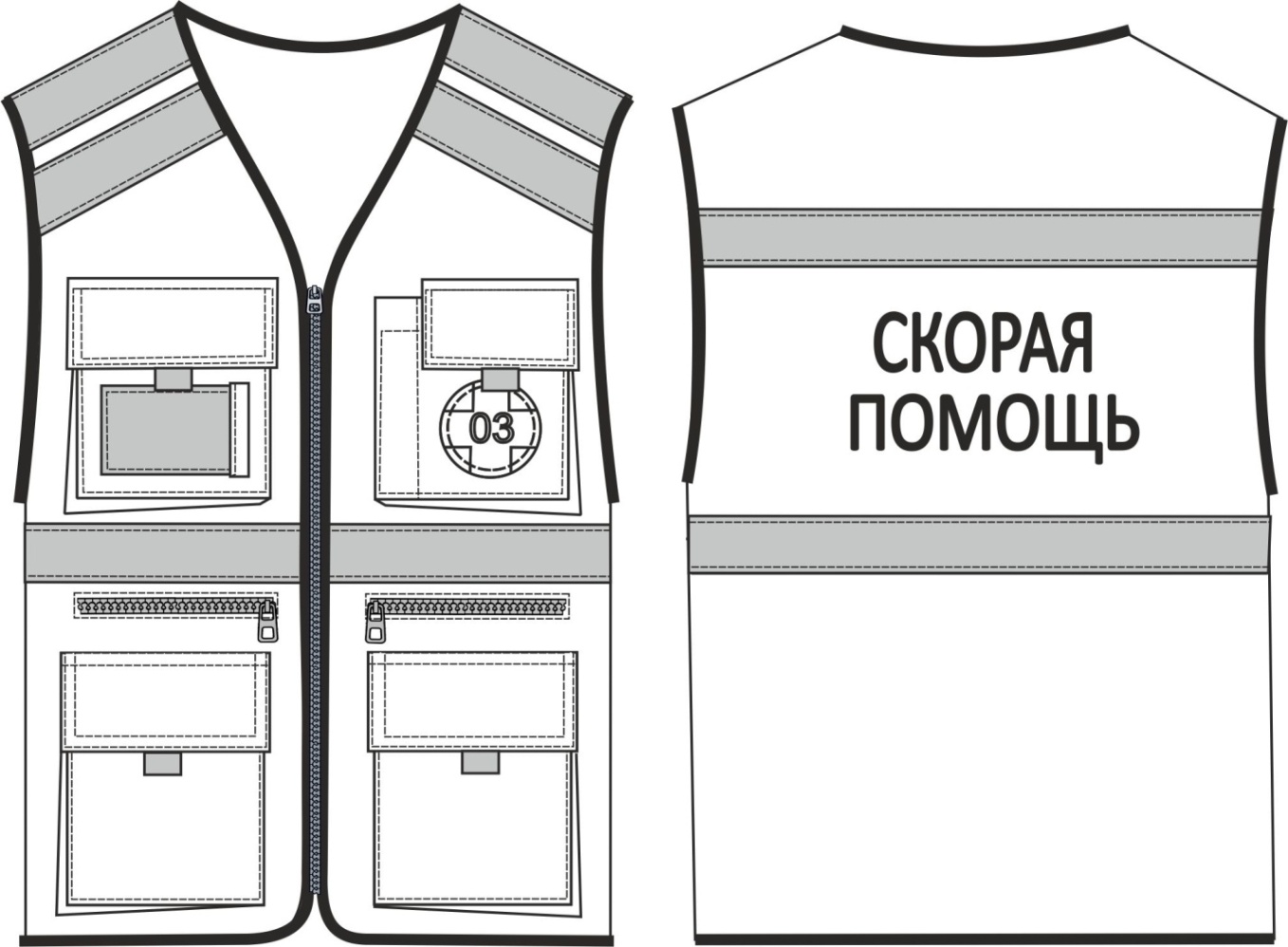 Жилет универсальный прямого силуэта из гладкоокрашенной смесовой ткани длиной чуть ниже уровня бедер.Застежка центрально-бортовая на тесьму «молния».Полочка с нагрудным накладным карманом-полупортфелем  с клапаном на контактной тесьме и нижним накладным карманом-полупортфелем с клапаном на контактной ленте. Левый накладной карман с отделением для ручки и со светоотражающим логотипом «03». Правый накладной карман с настрочным окошечком под бейдж. В клапаны вставлены флажки из стропы контрастного цвета. Полочка имеет прорезной горизонтальный карман на молнии на уровне талии.Спинка со светоотражающим логотипом «СКОРАЯ ПОМОЩЬ» в две строчки.Горловина без воротника фигурной формы.Светоотражающая полоса шириной 5,0 см расположена:- на полочке: в районе плечевого шва в два ряда и на уровне талии;- на спинке: на уровне лопаток и на уровне талии;Отделочные строчки (армированными нитками в тон отделки: - ш.ш. 0,1-0,2 см – настрачивание карманов, настрачивание СОП, входы в прорезные карманы;- ш.ш. 0,5 см – швы настрачивания клапанов;- двойные – клапаны.Горловина, борт, проймы и низ окантованы косой бейкой контрастного цвета.Жилет с притачной подкладкой на полочках.Рекомендуемые размеры: 40-42/60-62 роста 158-164/182-188.